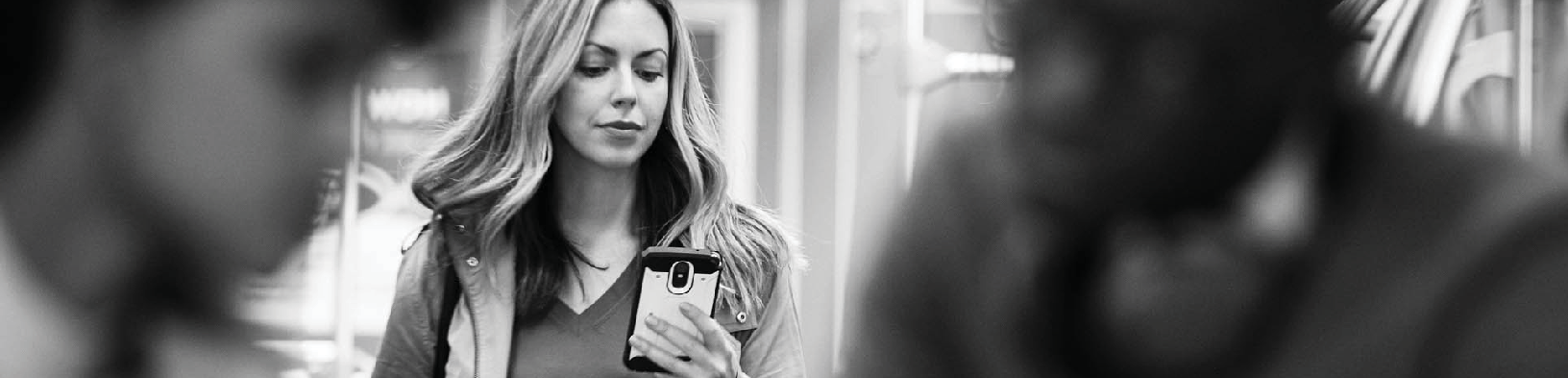 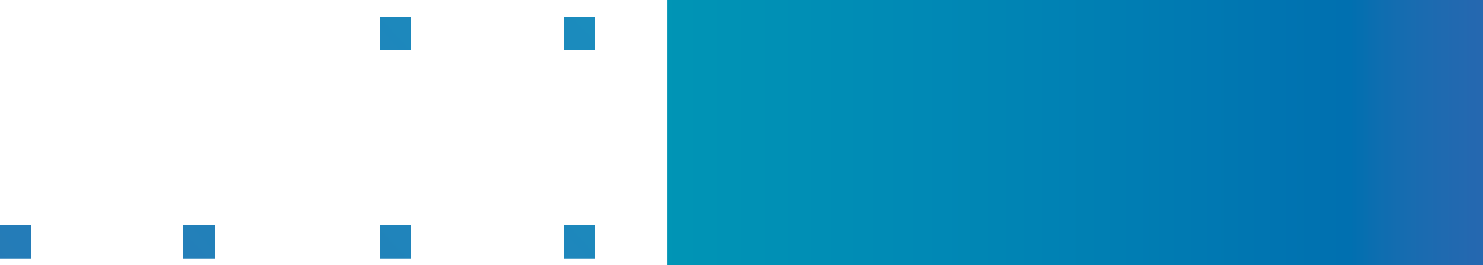 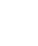 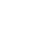 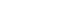 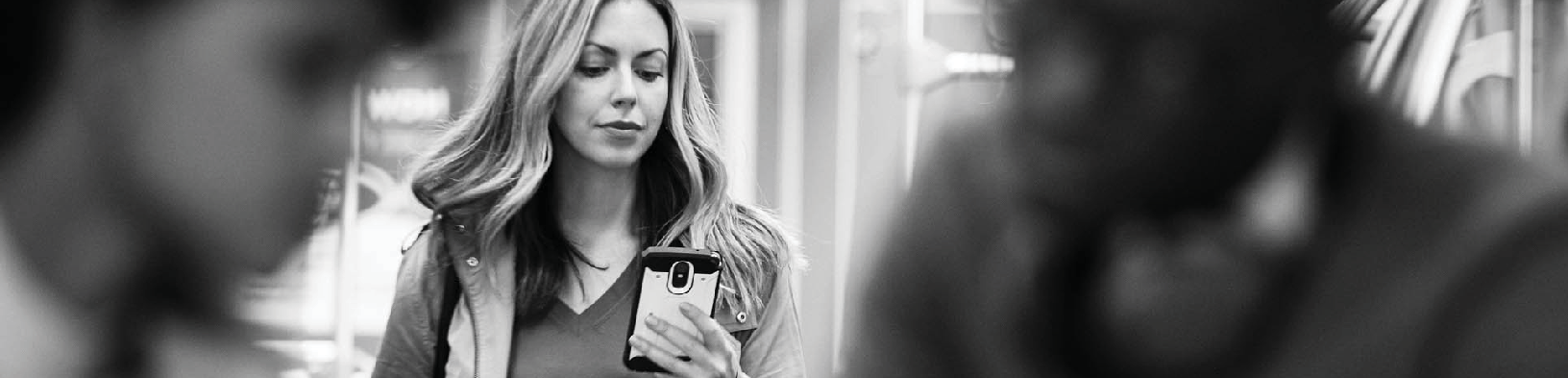 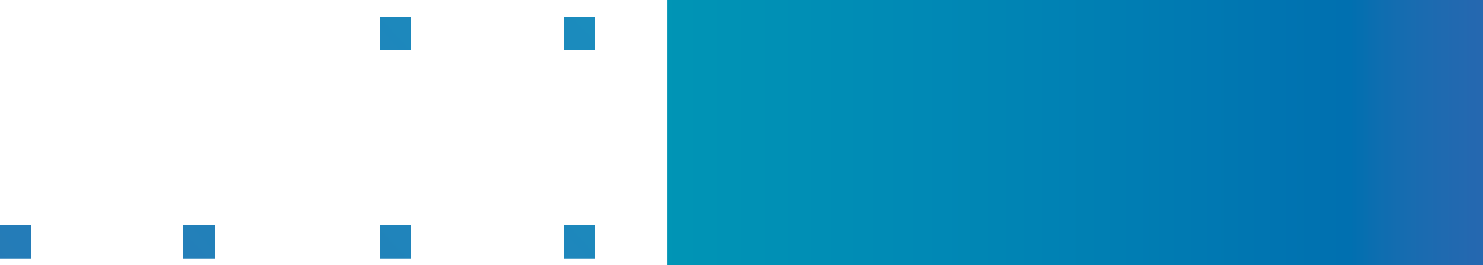 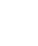 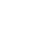 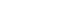 SCOPENacha Operating Rules for WEB transactions require Originators to conduct an audit at least once a year.REQUIREMENT The Audit is to ensure that Receiver’s financial information is protected through security practices and procedures that ensure that the financial information (e.g. bank account and routing number) that Originator obtains from consumers is protected by security practices SECURITY PRACTICES The annual Audit confirms Originators of WEB debit entries have policies, procedures, and controls to safeguard non-public (protected) information. Security practices should include:Physical Security Controls – ensure paper documents containing protected information is kept in a secure location.Network Security Controls – ensure electronic storage of protected information is encrypted. Access Controls – ensure only personnel with a business need have access to protected information.Benefits – Reduces fraud across the ACH NetworkPreserves relationship with customers and business partnersPrevents Nacha Rule Violations  RESOURCES Please review the following forms or contact us for more information on Web Debit Security AuditsVisit CSG Forte Frequently Ask Questions (FAQ)  Web Debit Security Audit FAQs The Web Debit Security Audit Form can be found here.  Email Customer Service at customerservice@Forte.netCSG Forte Customer Service at 866-290-5400 (Option 2) ADDITIONAL RESOURCES Stay update to date on new Nacha Operating Rules https://www.nacha.org/newrules Learn how Merchants can protect customer payment data and prevent data breaches https://www.pcisecuritystandards.org/merchants/ PCI Quick Reference Guide Learn more about the Data Security for Small Business https://www.fcc.gov/communications-business-opportunities/cybersecurity-small-businessesCall	Learn more at: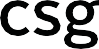 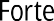 866-290-5400	                           Nacha.org ©2023 CSG FORTE PAYMENTS, INC. AND/OR ITS AFFILIATES (“CSG FORTE”)FORTE.NET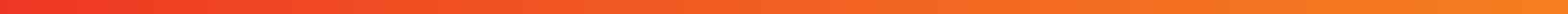 